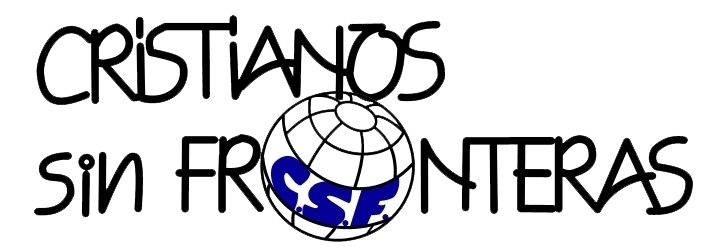 FICHA DE CADA GRUPO PARTICIPANTE  (Familia,Parroquia,Colegio,Grupo) DIÓCESIS DE _________________________________________________________________________________Grupo (Parroquia, Colegio, Familia):_______________________________________________________RESPONSABLE:_______________________________________________________________________________DIRECCIÓN: __________________________________________________________________________________C.P. __________POBLACIÓN: __________________________ PROVINCIA: _________________________TELÉFONO: _________________ MÓVIL: _____________________ FAX: ____________________________E-MAIL: _______________________________________________________________________________________PARTICIPAREMOS EN EL ENCUENTRO – FESTIVALSIN CANCIÓN                                 CON CANCIÓN Titulo Canción:_______________________________________________________________________________Autor de la letra:_____________________________________________________________________________Autor de la música:__________________________________________________________________________Interpretan:__________________________________________________________________________________	LLEVAREMOS _____________ COCHES PARTICULARES. 	LLEVAREMOS AUTOCAR PROPIO COMPLETO. (Dispondremos de él durante el día)LLEVAREMOS AUTOCAR PROPIO NO COMPLETO. Tenemos ______ plazas libres.NOS ALOJAREMOS:	      		Por nuestra cuenta un total de: ______________ personasLugar: _________________________________________				      		En el lugar donde nos indiquéis. Total _________ personas.LLEGAREMOS EL DÍA ____ A LAS _________ HORAS. (Consulta el horario para llegar a tiempo.)SOMOS UN TOTAL DE:V.A.S.: Voluntarios de Animación y ServicioPonte en contacto con el responsable de tu diócesis o remite cuanto antes esta ficha a: CRISTIANOS SIN FRONTERAS – C/ San Bernardo,79 – 28015 – Madrid - email: secretaria@csf.es NIÑOS (< 14 años)JÓVENES (de  18 años)ADULTOS (>18 años)V.A.S.(>16años)TOTAL